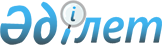 О признании утратившим силу приказа Министра иностранных дел Республики Казахстан от 29 января 2016 года № 11-1-2/28 "Об утверждении перечня открытых данных Министерства иностранных дел Республики Казахстан, размещаемых на интернет-портале открытых данных"Приказ и.о. Министра иностранных дел Республики Казахстан от 13 декабря 2022 года № 11-1-4/693. Зарегистрирован в Министерстве юстиции Республики Казахстан 14 декабря 2022 года № 31115
      В соответствии с пунктом 2 статьи 27 Закона Республики Казахстан "О правовых актах" ПРИКАЗЫВАЮ:
      1. Признать утратившими силу: 
      1) приказ Министра иностранных дел Республики Казахстан от 29 января 2016 года № 11-1-2/28 "Об утверждении перечня открытых данных Министерства иностранных дел Республики Казахстан, размещаемых на интернет-портале открытых данных" (зарегистрирован в Реестре государственной регистрации нормативных правовых актов за № 13590);
      2) приказ Министра иностранных дел Республики Казахстан от 30 декабря 2020 года № 11-1-4/393 "О внесении изменения в приказ Министра иностранных дел Республики Казахстан от 29 января 2016 года № 11-1-2/28 "Об утверждении перечня открытых данных Министерства иностранных дел Республики Казахстан, размещаемых на интернет-портале открытых данных" (зарегистрирован в Реестре государственной регистрации нормативных правовых актов за № 22005).
      2. Комитету международной информации Министерства иностранных дел Республики Казахстан в установленном законодательством Республики Казахстан порядке обеспечить:
      1) государственную регистрацию настоящего приказа в Министерстве юстиции Республики Казахстан;
      2) размещение настоящего приказа на интернет-ресурсе Министерства иностранных дел Республики Казахстан после его официального опубликования;
      3) в течение десяти рабочих дней после государственной регистрации настоящего приказа представление в Департамент юридической службы Министерства иностранных дел Республики Казахстан сведений об исполнении мероприятий, предусмотренных подпунктами 1) и 2) настоящего пункта.
      3. Контроль за исполнением настоящего приказа возложить на курирующего заместителя Министра иностранных дел Республики Казахстан.
      4. Настоящий приказ вводится в действие по истечении десяти календарных дней после дня его первого официального опубликования.
      "СОГЛАСОВАН"Министерство информациии общественного развитияРеспублики Казахстан
      "СОГЛАСОВАН"Министерство цифрового развития, инновацийи аэрокосмической промышленностиРеспублики Казахстан
					© 2012. РГП на ПХВ «Институт законодательства и правовой информации Республики Казахстан» Министерства юстиции Республики Казахстан
				
      Исполняющий обязанностиМинистра иностранных делРеспублики Казахстан

К. Умаров
